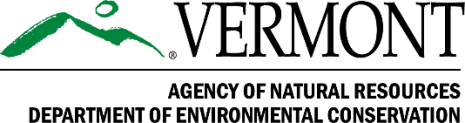 သတင်းထုတ်ပြန်ချက်ချက်ချင်း ထုတ်ပြန်ရန် - 2023 ခုနှစ်၊ ဇူလိုင်လ 14 ရက်ဆက်သွယ်ရန် -Ben DeJong ၊ ပြည်နယ် ဘူမိဗေဒပညာရှင်ပတ်ဝန်းကျင် ထိန်းသိမ်းရေးဌာန802-461-5235, Benjamin.DeJong@vermont.govဗားမောင့်ပြည်နယ်တွင် လတ်တလောရေလွှမ်းမိုးပြီးနောက် မြေပြိုမှုများဖြစ်ပေါ်ရန် အန္တရာယ်ကျရောက်နိုင်ခြေ မြင့်မြင့်မားမားရှိပါသည်Montpelier, Vt. – ဗားမောင့်ပြည်နယ်တစ်ဝှမ်း လတ်တလော ရေလွှမ်းမိုးမှုကြောင့် 2023 ခုနှစ် ဇူလိုင်လ 14 ရက်၊ သောကြာနေ့မှစတင်ပြီး လာမည့်ရက်များအတွင်း မြေပြိုသည့် ဘေးအန္တရာယ်များ တိုးမြင့်လာပါသည်။မြေပြိုသည့် ဘေးအန္တရာယ်များက ခန့်မှန်းရန်ခက်ခဲနိုင်ပါသည်။ ရေလွှမ်းမိုးသည့် ဘေးအန္တရာယ်များနှင့် မတူစွာ မြေပြိုမှုက မြစ်ရေအနိမ့်အမြင့်များပေါ်တွင် မူမတည်ပါ။ သို့ပါသော်လည်း ဗားမောင့်ပြည်နယ်ရှိ လုပ်ငန်းအဖွဲ့ကြီးတစ်ခုက မိုးရေချိန် သုံးလက်မမှ ငါးလက်မ ရွာသွန်းသည့်ဖြစ်ရပ်တွင် အထူးသဖြင့် မြေကြီးတွင်း ရေများပြည့်နေပြီးဖြစ်ပါက မြေပြိုမှုများဖြစ်စေနိုင်သည့် ချို့ယွင်းမှုပေါ်ထွန်းနိုင်သည်ဟု အကြံပြုထားပါသည်။ စိမ်းစိုသောတောင် (Green Mountains) အများစုတွင်း မိုးရွာသွန်းမှု ခြောက်လက်မ အထက်ရှိပြီး မိုးများ ဆက်လက်၍ ပိုမိုရွာသွန်းရန်ရှိနေပါသဖြင့် မြေပြိုသည့် ဘေးအန္တရာယ်ကျရောက်နိုင်ခြေ များနေပါသည်။မည်သူမဆို မြေပြိုခြင်းကို အွန်လိုင်းပေါ်မှ အစီရင်ခံသတင်းပို့နိုင်ပါသည်။ အဆိုပါ အစီရင်ခံမှုသည် စောင့်ကြည့်မှု ရိုးရိုးသာဖြစ်ပြီး အရေးပေါ်ကိစ္စရပ်များအတွက် မဟုတ်ကြောင်း ကျေးဇူးပြု၍ သတိပြုပေးပါ။ အသက်အန္တရာယ် ကျရောက်နိုင်သည့် အခြေအနေ သို့မဟုတ် အခြား အရေးပေါ် ကိစ္စရပ်များကို အစီရင်ခံရန် 911 ကို ခေါ်ဆိုပါ။မြေပြိုမှုတစ်ခုက သင့်နေအိမ်ကို ထိခိုက်နိုင်သည်ဟု စိုးရိမ်ပူပန်မှုရှိသူများအနေဖြင့် အဆောက်အဦးကို စွန့်ခွာပြီး အောက်ပါပုဂ္ဂိုလ်ကို ဆက်သွယ်ပါ -ပြည်နယ် ဘူမိဗေဒပညာရှင်နှင့် ဒါရိုက်တာ - Benjamin DeJong, Ph.D. အား ဖုန်းနံပါတ် 802-461-5235 သို့မဟုတ် Benjamin.Dejong@vermont.gov။ဘူမိဗေဒပညာရှင် - Jonathan Kim, Ph.D. အား ဖုန်းနံပါတ် 802-522-5401 သို့မဟုတ် Jon.Kim@vermont.gov။ဘူမိဗေဒ နှင့် ဘေးအန္တရာယ်များအကြောင်း သို့မဟုတ် မြေပြိုမှုများ၊ ကျောက်တုံးများပြိုကျမှုများနှင့် မြေဆီလွှာတိုက်စားမှုများအကြောင်း ပိုမိုလေ့လာလိုက်ပါ။သဘာဝရင်းမြစ်အေဂျင်စီ၊ ပတ်ဝန်းကျင် ထိန်းသိမ်းရေးဌာန၊ အဏ္ဏဝါနှင့် တောရိုင်းတိရစ္ဆာန်ဌာန သို့မဟုတ် သစ်တော၊ ပန်းခြံနှင့် အပန်းဖြေရေးရာဌာနတို့မှ ရေလွှမ်းမိုးမှု နားလန်ထူရေး ရင်းမြစ်များအကြောင်းကို https://ANR.Vermont.gov/Flood တွင် ဆက်လက်ကြည့်ရှုနိုင်ပါသည်။###ခွဲခြားဆက်ဆံမှုမရှိရေး အသိပေးချက် -ဗားမောင့်ပြည်နယ် သဘာဝရင်းမြစ် အေဂျင်စီ (ANR) သည် ၎င်း၏ အစီအစဉ်များ၊ ဝန်ဆောင်မှုများနှင့် လုပ်ငန်းစဉ်များကို လူမျိုး၊ ဘာသာ၊ အဆင့်အတန်း၊ အသားအရောင်၊ မူရင်းနိုင်ငံ (အင်္ဂလိပ်စကား မကျွမ်းကျင်မှု အပါအဝင်)၊ ဆွေစဉ်မျိုးဆက်၊ မွေးရပ်၊ မသန်စွမ်းမှု၊ အသက်၊ အိမ်ထောင်ရှိမရှိ၊ လိင်၊ လိင်စိတ်တိမ်းညွှတ်မှု၊ ကျား/မသတ်မှတ်ချက် သို့မဟုတ် နို့တိုက်ကျွေးနေခြင်း (မိခင်နှင့်ကလေး) အပေါ် မူတည်၍ ခွဲခြားဆက်ဆံခြင်းမရှိဘဲ ဆောင်ရွက်လျှက်ရှိသည်။ဘာသာစကား ဝန်ဆောင်မှု ရယူရန် အသိပေးချက်-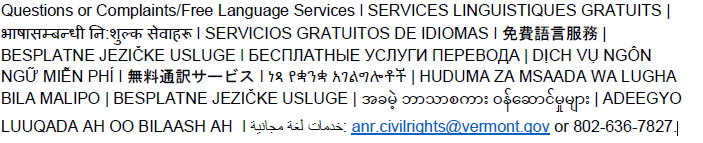 